Zonage  AP2513 – Zone A et NP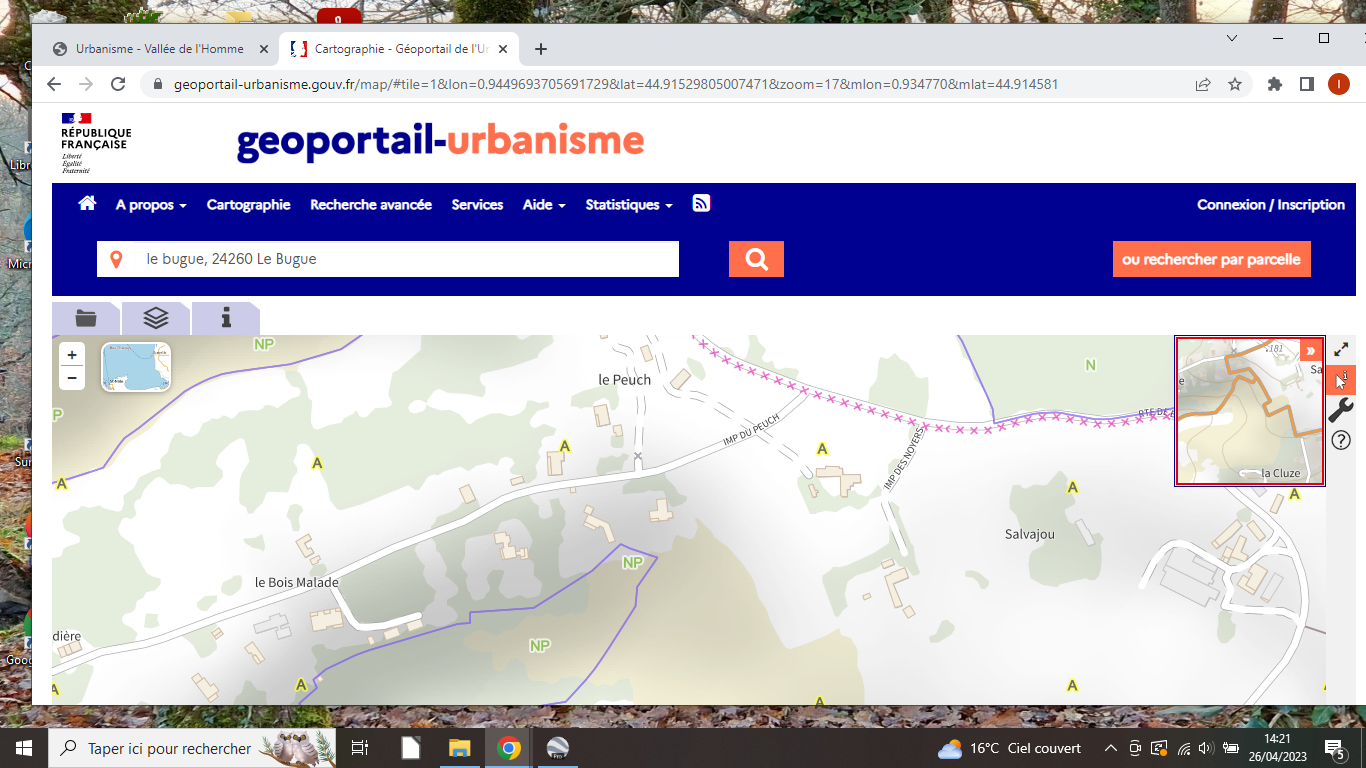 